					  ISO 12944-5:2018 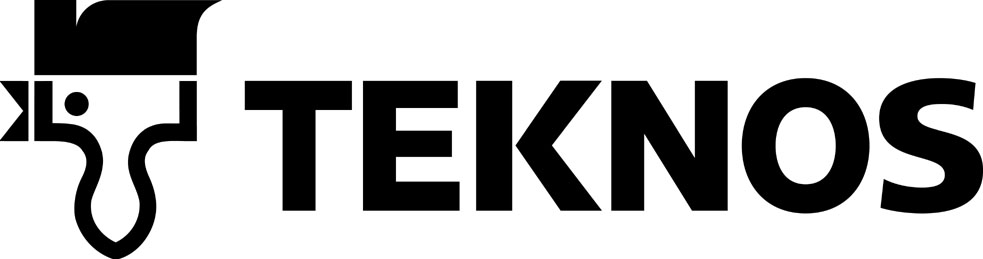 	CTEC3.07 Very highTEC4.06 HighTEC5.02 Medium1	1.8.2018TEKNOPLAST PRIMER 3 / 5 -system består av epoxigrundfärg med god vidhäftning till underlaget och mycket goda rostskyddsegenskaper. TEKNOPOX PRIMER 4 kan också användas som grundfärg i stället för TEKNOPLAST PRIMER 3 eller 5 i dessa målningssystem.Som täckfärg kan användas epoxitäckfärger som har goda mekaniska egenskaper till sin natur och polyuretantäckfärger då det krävs god glans- och kulörbeständighet. Dessa system innehåller också high-solid snabbtorkande polyaspartic-täckfärg som ett alternativ.Då det krävs att täckfärgen har speciellt god glans- och kulörbeständighet, rekommenderas överlackering av de nedanbeskrivna polyuretan (PUR) eller polyaspartic (PAS) systemen med 40 µm torrfilm av TEKNODUR 0250, 0290 eller 295-900 klarlack. Teknos representant bör konsulteras för att välja den lämpligaste produkten.Dessa målningssystem är uppbyggda för korrosivitetsklasser C3 – C5 med hållbarhetsintervall very high - medium.Dessa Teknos målningssystem är uppbyggda i enlighet med standarderna ISO 12944:2017-2018. För att nåhållbarhetsintervall i de specificerade korrosivitetsklasserna är det nödvändigt att försäkra sig om att kvaliteten på stål-kontruktionens utformning samt stålets och ytans förbehandling helt överensstämmer med ISO 12944.Ytans förbehandling	Använd metoder avsedda för att avlägsna smuts och fett för att rengöra ytorna från orenheter som försvårar förbehandlingen och appliceringen av färg samt från vattenlösliga salter.Stålytor: Valshud och rost avlägsnas med blästring till förbehandlingsgrad Sa 2½ (standard ISO 8501-1).Se enskilda datablad för mera detaljerad information om ovanstående produkter.Lämpliga korrosivitetsklasser/hållbarhetsintervallLämpliga korrosivitetsklasser/hållbarhetsintervallLämpliga korrosivitetsklasser/hållbarhetsintervallLämpliga korrosivitetsklasser/hållbarhetsintervallLämpliga korrosivitetsklasser/hållbarhetsintervallLämpliga korrosivitetsklasser/hållbarhetsintervallMålningssystem  ISO 12944-5LowMediumHighVery highC3.07XXXXC4.06XXXC5.02XXTEKNOPLAST PRIMER 3 / 5Målningssystem 240 µm EP-täckfärgEP-täckfärgPUR-täckfärgPUR-täckfärgPUR-täckfärgPUR-täckfärgPAS-täckfärgProduktB1B2B3B4B5B6B7TEKNOPLAST PRIMER 3 / 5EP2x80 µm2x100 µm2x100 µm2x90 µm2x80 µm2x80 µm2x80 µmTEKNOPLAST HS 150EP1x80 µmTEKNOPLAST 50 / 90EP1x40 µmTEKNODUR 0050 / 0090PUR1x40 µmTEKNODUR 3410-serienPUR1x60 µmTEKNODUR COMBI 3430-serienPUR1x80 µmTEKNODUR COMBI 340-811PUR1x80 µmTEKNODUR COMBI 3560-serienPAS1x80 µmTotal skikttjocklek240 µm240 µm240 µm240 µm240 µm240 µm240 µmMålningssystemets VOC, g/m²166200198 / 204 181 - 188 179 - 193165138 - 181 Exempel på Teknos målningssystemkodExempel på målningssystemets uppbyggnadTEC3.07/VH/B1ISO 12944-5/C3.07-EP (EP240/3-FeSa 2½). TEC4.06/H/B3ISO 12944-5/C4.06-EP/PUR (EPPUR240/3-FeSa 2½). TEC5.02/M/B7ISO 12944-5/C5.02-EP/PAS (EPPAS240/3-FeSa 2½). 